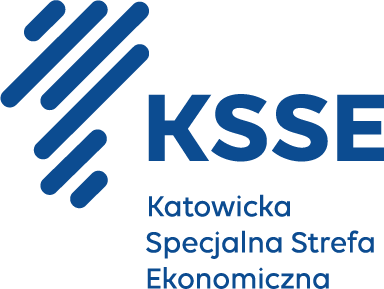 o wartości szacunkowej mniejszej niż progi unijne, będącego przedmiotem postępowania o udzielenie zamówienia publicznego przeprowadzanego zgodnie z art. 11 ust. 5 pkt 9 ustawy z dnia 11 września 2019 r. Prawo zamówień publicznych (tekst jednolity Dz.U. z 2022 r. poz. 1710 ze zm.) zwanej w treści SIWZ „PZP”, z wyłączeniem ustawy PZP, którego przedmiotem jest:dostawa i montaż mebli indywidualnych na potrzeby funkcjonowaniaAkceleratora Biznesowego KSSENON w Żorach, ul Rozwojowa 2numer postępowania:8a/11/2023/JZKatowice, listopad 2023 rokuZatwierdzam:dr Janusz Michałek – Prezes Zarządu KSSE S.A.Andrzej Zabiegliński – Wiceprezes, Członek Zarządu KSSE S.A.Katowicka Specjalna Strefa Ekonomiczna S.A.ul. Wojewódzka 4240-026 KatowiceKRS 0000106403NIP 954-13-00-712REGON: 273073527tel.: 32-43-51-616e-mail: inwestycja.kssenon@ksse.com.plstrona internetowa Zamawiającego: www.ksse.com.plstrona internetowa prowadzonego postępowania: https://platformazakupowa.pl/pn/ksseZmiany oraz wyjaśnienia treści SWZ oraz pozostałe dokumenty zamówienia związane z postępowaniem o udzielenie zamówienia publikowane będą na stronie internetowej prowadzonego postępowania: https://platformazakupowa.pl/pn/ksseWykonawca może zwrócić się do Zamawiającego z wnioskiem o wyjaśnienie treści SWZ.Zamawiający udzieli wyjaśnień niezwłocznie, jednak nie później niż na 2 dni przed upływem terminu składania ofert, pod warunkiem że wniosek o wyjaśnienie treści SWZ wpłynął do Zamawiającego nie później niż na 4 dni przed upływem terminu składania ofert.Jeżeli Zamawiający nie udzieli wyjaśnień w terminie, o którym mowa w ust. 3, przedłuża termin składania ofert o czas niezbędny do zapoznania się wszystkich zainteresowanych Wykonawców z wyjaśnieniami niezbędnymi do należnego przygotowania i złożenia oferty.Przedłużenie terminu składania ofert nie wpływa na bieg terminu składania wniosku o wyjaśnienie treści SWZ, o którym mowa w ust. 3 powyżej.W przypadku gdy wniosek o wyjaśnienie treści SWZ nie wpłynął w terminie, o którym mowa w ust. 3 powyżej, Zamawiający nie ma obowiązku udzielania wyjaśnień SWZ oraz obowiązku przedłużenia terminu składania ofert.Zamawiający nie przewiduje zwołania zebrania wszystkich Wykonawców w celu wyjaśnienia treści SWZ.Przedmiotem zamówienia jest dostawa i montaż mebli indywidualnych (pod zabudowę) na potrzeby funkcjonowania Akceleratora Biznesowego KSSENON w Żorach, ul. Rozwojowa 2.Szczegółowy opis przedmiotu zamówienia znajduje się w załączniku nr 1 do zapytania. Oferowane meble muszą spełniać wszystkie minimalne parametry określone w załączniku nr 1 tj. szczegółowym opisie przedmiotu zamówienia.Materiały użyte do wyrobu mebli (w szczególności: kleje, lakiery, farby, impregnaty, laminaty, materiały tapicerskie itp.) muszą posiadać atesty dopuszczające je do stosowania w produkcji mebli wykorzystywanych w pomieszczeniach przeznaczonych na czasowy i stały pobyt ludzi.Meble dostarczone będą do Akceleratora biznesowego KSSENON ul. Rozwojowa 2, 44-240 Żory na koszt i ryzyko Wykonawcy.Po zakończeniu montażu i ustawieniu mebli Wykonawca zobowiązany jest pozostawić pomieszczenia posprzątane i w stanie sprzed rozpoczęcia montażu.Wykonawca zobowiązuje się do pozostawienia mienia Zamawiającego w stanie nie pogorszonym po wykonaniu przedmiotu umowy oraz do pozostawienia pomieszczeń Zamawiającego w należytym porządku i usunięcia wszelkich opakowań związanych z dostawą i montażem mebli biurowych na własny koszt i odpowiedzialność.Wykonawca zrealizuje przedmiot zamówienia, uwzględniając wymagania Zamawiającego w zakresie kolorystyki mebli opisanej w dokumentacji projektowej zawartej w załączniku nr 1 tj. szczegółowym opisie przedmiotu zamówienia. Wykonawca zobowiązuje się dostarczyć Zamawiającemu do akceptacji próbki kolorów (wybarwień) przed przystąpieniem do wykonywania przedmiotu zamówienia.  Podczas prowadzenia prac Wykonawca zobowiązany jest do zabezpieczenia na własny koszt podłóg i ścian przed ich zniszczeniem. W przypadku powstania uszkodzeń powłok wykończeniowych pomieszczeń podczas montowania mebli Wykonawca zobowiązany jest do ich naprawy na własny koszt i ryzyko.  Dostawa i montaż przedmiotu zamówienia nastąpi w dni robocze tj. poniedziałek – piątek, po wcześniejszym uzgodnieniu terminu z Zamawiającym. Jeżeli opis przedmiotu zamówienia wskazywałyby w odniesieniu do niektórych materiałów lub produktów znaki towarowe lub pochodzenie – Zamawiający dopuszcza oferowanie materiałów lub produktów równoważnych. Materiały lub produkty pochodzące od konkretnych producentów określają minimalne parametry jakościowe, cechy użytkowe, jakim muszą odpowiadać materiały lub produkty oferowane przez Wykonawcę, aby spełnione zostały wymagania stawiane przez Zmawiającego. Materiały i produkty pochodzące od konkretnych producentów stanowią wyłącznie wzorzec jakościowy przedmiotu zamówienia. Pod pojęciem „minimalne parametry jakościowe i cechy użytkowe” Zamawiający rozumie wymagania dotyczące materiałów lub produktów zawarte w ogólnie dostępnych źródłach, katalogach, stronach internetowych producentów. Operowanie przykładowymi nazwami producenta ma na celu doprecyzowanie poziomu oczekiwań Zamawiającego w stosunku do określonego rozwiązania. Posługiwanie się nazwami produktów/producentów ma wyłącznie charakter przykładowy. Zamawiający, wskazując oznaczenie konkretnego producenta (dostawcy) lub konkretny produkt w opisie przedmiotu zamówienia, dopuszcza jednocześnie produkty równoważne o parametrach użytkowych i cechach jakościowych co najmniej na poziomie parametrów wskazanego produktu, uznając tym samym każdy produkt o wskazanych lub lepszych parametrach.  W każdym przypadku, gdy Zamawiający opisuje przedmiot zamówienia poprzez odniesienie do norm, europejskich ocen technicznych, aprobat, specyfikacji technicznych i systemów referencji technicznych, dopuszcza rozwiązania równoważne opisywanym. Użycie w Zapytaniu lub załącznikach do niego wymogu posiadania certyfikatu wydanego przez jednostkę oceniającą zgodność lub sprawozdania z badań przeprowadzonych przez tę jednostkę jako środka dowodowego potwierdzającego zgodność z wymaganiami lub cechami określonymi w opisie przedmiotu zamówienia, kryteriach oceny ofert lub warunkach realizacji zamówienia oznacza, że Zamawiający akceptuje również certyfikaty wydane przez inne równoważne jednostki oceniające zgodność ze wskazanymi wymaganiami lub cechami. Zamawiający akceptuje także inne odpowiednie środki dowodowe, w szczególności dokumentację techniczną producenta, w przypadku gdy dany Wykonawca nie ma ani dostępu do certyfikatów lub sprawozdań z badań, ani możliwości ich uzyskania w odpowiednim terminie, o ile ten brak dostępu nie może być przypisany danemu Wykonawcy, oraz pod warunkiem że dany Wykonawca udowodni, że wykonywane przez niego roboty budowlane, dostawy lub usługi spełniają wymogi lub kryteria określone w opisie przedmiotu zamówienia, kryteriach oceny ofert lub warunkach realizacji zamówienia. W każdym przypadku, w którym Zamawiający żąda, aby oferowany sprzęt posiadał deklarację CE, oznacza to deklarację wynikającą z dyrektyw tzw. "Nowego Podejścia" Unii Europejskiej. Wykonawca, który powołuje się na rozwiązania równoważne opisanym przez Zamawiającego, jest zobowiązany wykazać, że oferowane przez niego dostawy spełniają wymagania określone przez Zamawiającego.Na żądanie Zamawiającego, w terminie do 3 dni roboczych, Wykonawca zobowiązuje się dostarczyć wizualizację wybranych, wskazanych przez Zamawiającego elementów meblowych.Zamawiający wymaga wzięcia udziału w wizji lokalnej. Wizja lokalna odbędzie się w dniu 13.11.2023 r. o godzinie 10.00. Oferenci uczestniczący w wizji lokalnej zobowiązani są zgłosić się o godzinie 10.00 w Żorach, ul. Rozwojowa 2 przy wejściu do Budynku A.39130000-2 - Meble biurowe39130000-3 - MebleRozpoczęcie: od daty podpisania umowyZakończenie: nie później niż do dnia 29.12.2023 r.O udzielenie zamówienia publicznego ubiegać mogą się Wykonawca, którzy: posiadają uprawnienia do prowadzenia działalności lub czynności określonych przedmiotem zamówienia bądź doświadczenie w zakresie objętym postępowaniem ofertowym,dysponują potencjałem technicznym i osobami zdolnymi do wykonania zamówienia lub przedstawią pisemne zobowiązanie innych podmiotów do udostępnienia potencjału technicznego i osób zdolnych do wykonania zamówienia,znajdują się w sytuacji ekonomicznej i finansowej zapewniającej należyte wykonanie zamówienia,dysponują potencjałem technicznym i zawodowym,uczestniczyli w wizji lokalnej, w terminie wskazanym przez Zamawiającego określonym w niniejszym Zapytaniu (pkt 3 ppkt 17) - spełnienie niniejszego warunku nastąpi przez wpisanie się na listę obecności sporządzoną przez Zamawiającego podczas wizji lokalnej.Zamawiający wymaga, aby Wykonawca wykazał, że:posiada ubezpieczenie odpowiedzialności cywilnej w zakresie prowadzonej działalności związanej z przedmiotem zamówienia na sumę gwarancyjną nie niższą niż 350.000 złotych (słownie: trzysta pięćdziesiąty tysięcy złotych); w okresie ostatnich 3 lat, przed upływem terminu składania ofert, a jeżeli okres prowadzenia działalności przez danego Wykonawcę jest krótszy – w całym tym okresie, należycie wykonał lub wykonuje co najmniej 1 zamówienie, polegające na dostawie i montażu mebli indywidualnych (pod zabudowę), o wartości nie mniejszej niż 250 000,00 zł netto.Dodatkowo na potwierdzenie warunku określonego w pkt. 2 lit. b) Wykonawca dołącza referencje lub inne dokumenty (sporządzone przez podmiot, na rzecz którego zamówienia zostały lub są wykonywane) potwierdzające, że zamówienia, spełniające  opisane wymagania wykazywane w tabeli w załączniku nr 5 do Zapytania ofertowego, zostały wykonane należycie. W przypadku, gdy Zamawiający (KSSE S.A.) jest podmiotem, na rzecz którego wskazane zamówienia zostały zrealizowane, Wykonawca nie ma obowiązku przedkładania dokumentów potwierdzających ich należyte zrealizowanie. Jeżeli Wykonawca z przyczyn niezależnych od niego nie jest w stanie uzyskać tych dokumentów, składa oświadczenie własne.Zamawiający zastrzega sobie możliwość weryfikacji złożonych dokumentów bezpośrednio 
u podmiotów, na rzecz których usługi były wykonywane.Wykonawca potwierdza spełnienie warunków opisanych powyżej poprzez: złożenie oświadczenia, zgodnie ze wzorem stanowiącym załącznik nr 3 do Zapytania ofertowego;złożenie wykazu opisującego doświadczenie Wykonawcy załącznik  nr 5 do wykazu należy dołączyć referencje o których mowa powyżej;złożenie kopii polisy ubezpieczeniowej.Zakres wykluczenia Z postępowania zostaną wykluczone/odrzucone oferty złożone przez Wykonawców, którzy: Nie wykażą spełniania warunków udziału w postępowaniu; są powiązani osobowo lub kapitałowo z Zamawiającym. Przez powiązania kapitałowe lub osobowe rozumie się wzajemne powiązania między Zamawiającym lub osobami upoważnionymi do zaciągania zobowiązań w imieniu Zamawiającego lub osobami wykonującymi w imieniu Zamawiającego czynności związanych z przeprowadzeniem procedury wyboru Wykonawcy a Wykonawcą, polegające w szczególności na: • uczestniczeniu w spółce jako wspólnik spółki cywilnej lub spółki osobowej, • posiadaniu co najmniej 10% udziałów lub akcji w spółce kapitałowej, • pełnieniu funkcji członka organu nadzorczego lub zarządzającego, prokurenta, pełnomocnika, • pozostawaniu w związku małżeńskim, w stosunku pokrewieństwa lub powinowactwa w linii prostej, pokrewieństwa drugiego stopnia lub powinowactwa drugiego stopnia w linii bocznej lub w stosunku przysposobienia, opieki lub kurateli.Potwierdzeniem spełnienia ww. warunków będzie złożenie przez Wykonawcę podpisanego oświadczenia stanowiącego – załącznik nr 4. Komunikacja w postępowaniu o udzielenie zamówienia, w tym składanie ofert, wymiana informacji oraz przekazywanie dokumentów lub oświadczeń między Zamawiającym a Wykonawcą, odbywa się przy użyciu środków komunikacji elektronicznej.Środkami komunikacji elektronicznej dopuszczonymi do komunikacji pomiędzy Zamawiającym, a Wykonawcą są:Platforma zakupowa funkcjonująca pod adresem https://platformazakupowa.pl/pn/ksse, określana w dalszej treści SWZ jako „Platforma”poczta e-mail inwestycja.kssenon@ksse.com.pl z uwzględnieniem ust. 5 poniżej (z zastrzeżeniem, że Wykonawcy nie mogą złożyć oferty, ani dokumentów stanowiących załączniki do oferty za pośrednictwem poczty e-mail pod rygorem odrzucenia oferty takiego Wykonawcy).Zamawiający informuje, że instrukcje korzystania z Platformy dotyczące w szczególności logowania, składania wniosków o wyjaśnienie treści SWZ, składania ofert oraz innych czynności podejmowanych w niniejszym postępowaniu przy użyciu Platformy znajdują się w zakładce „Instrukcje dla Wykonawców" na Platformie pod adresem: https://platformazakupowa.pl/strona/45-instrukcje.Zamawiający określa niezbędne wymagania sprzętowo - aplikacyjne umożliwiające pracę na Platformie, tj.:stały dostęp do sieci Internet o gwarantowanej przepustowości nie mniejszej niż 512 kb/s,komputer klasy PC lub MAC o następującej konfiguracji: pamięć min. 2 GB Ram, procesor Intel IV 2 GHZ lub jego nowsza wersja, jeden z systemów operacyjnych - MS Windows 7, Mac Os x 10 4, Linux, lub ich nowsze wersje,zainstalowana dowolna przeglądarka internetowa, w przypadku Internet Explorer minimalnie wersja 10 0.,włączona obsługa JavaScript,zainstalowany program Adobe Acrobat Reader lub inny obsługujący format plików .pdf,Platforma działa według standardu przyjętego w komunikacji sieciowej - kodowanie UTF8,Oznaczenie czasu odbioru danych przez platformę zakupową stanowi datę oraz dokładny czas (hh:mm:ss) generowany wg. czasu lokalnego serwera synchronizowanego z zegarem Głównego Urzędu Miar.W przypadku braku możliwości przesłania korespondencji przez Platformę z powodu jej awarii, Zamawiający dopuszcza komunikację z Wykonawcami przy pomocy poczty e-mail (na adres wskazany z ust. 2 pkt 2.2. powyżej), przy czym nie dopuszcza się składania oferty ani dokumentów stanowiących załączniki do oferty za pośrednictwem poczty e-mail pod rygorem odrzucenia oferty takiego Wykonawcy.Postępowanie o udzielenie zamówienia prowadzone jest pisemnie.Zamawiający dopuszcza ustną komunikację w odniesieniu do informacji, które nie są istotne, w szczególności nie dotyczą ogłoszenia o zamówieniu lub dokumentów zamówienia lub ofert.Zamawiający wyznacza następujące osoby do komunikacji z Wykonawcami:Katarzyna Cierniak : e-mail: inwestycja.kssenon@ksse.com.pl, tel.: +48 502 386 308 Wykonawca jest związany złożoną ofertą przez 30 dni od dnia otwarcia ofert przez Zamawiającego.W przypadku, gdy wybór najkorzystniejszej oferty nie nastąpi przed upływem terminu związania ofertą, o którym mowa w ust. 1 powyżej, Zamawiający przed upływem terminu związania ofertą, zwraca się jednokrotnie do Wykonawców o wyrażenie zgody na przedłużenie tego terminu o wskazywany przez niego okres, nie dłuższy niż 60 dni.Wyrażenie przez Wykonawcę zgody na przedłużenie terminu związania ofertą, o którym mowa w ust. 2 powyżej, wymaga złożenia przez Wykonawcę pisemnego oświadczenia o wyrażeniu zgody na przedłużenie terminu związania ofertą (w przypadku, gdy Wykonawca nie złoży oświadczenia o wyrażeniu zgody lub złoży je z uchybieniem terminu do jego złożenia lub złoży je na okres inny niż wskazanych przez Zamawiającego – oferta Wykonawcy zostanie odrzucona).Wykonawca nie jest uprawniony ani zobowiązany do samodzielnego przedłużania terminu związania ofertą (bez otrzymania zapytania Zamawiającego, o którym mowa w ust. 2 powyżej).Przez „pisemne oświadczenie”, o którym mowa w ust. 3 powyżej rozumie się oświadczenie złożone przy pomocy wyrazów, które można odczytać i powielić, w tym przekazywane przy użyciu środków komunikacji elektronicznej. Zaleca się złożenie w/w oświadczenia podpisanego podpisem elektronicznym kwalifikowanym. I. OFERTAWykonawca może złożyć wyłącznie jedną ofertę. Złożenie większej liczby ofert lub oferty zawierającej propozycje wariantowe spowoduje odrzucenie wszystkich ofert złożonych przez danego Wykonawcę.Oferta musi być sporządzona w języku polskim, w postaci elektronicznej w jednym z następujących formatów danych: .pdf, .doc, .docx, .rtf, .xps, .odt i opatrzona kwalifikowanym podpisem elektronicznym (w formie elektronicznej pod rygorem nieważności).Niedopuszczalnym jest wykorzystanie zamiast elektronicznego podpisu kwalifikowanego: podpisu zaufanego, podpisu cyfrowego, profilu zaufanego - ePUAP, pieczęci elektronicznej. Użycie tych rozwiązań będzie skutkowało odrzuceniem oferty.Oferta Wykonawcy powinna zostać sporządzona na Formularzu Oferty zgodnym z wzorem stanowiącym załącznik nr 1 do SWZ. Treść oferty Wykonawcy musi odpowiadać treści Formularza. Oferta powinna zawierać wszystkie wymagane w niniejszym SWZ oświadczenia i dokumenty, bez dokonywania w ich treści jakichkolwiek zastrzeżeń lub zmian ze strony WykonawcySkładanie ofert następować będzie za pośrednictwem Platformy.Zamawiający nie ponosi odpowiedzialności za złożenie oferty w sposób niezgodny z Instrukcją korzystania z Platformy, w szczególności za sytuację, gdy zamawiający zapozna się z treścią oferty przed upływem terminu składania ofert (np. złożenie oferty w zakładce „Wyślij wiadomość do zamawiającego”). Taka oferta zostanie uznana przez Zamawiającego za ofertę handlową i nie będzie brana pod uwagę w przedmiotowym postępowaniu.Oferta musi być podpisana kwalifikowanym podpisem elektronicznym przez Wykonawcę lub osobę/osoby upoważnioną/upoważnione do reprezentowania Wykonawcy.Wykonawca może przed upływem terminu do składania ofert zmienić lub wycofać ofertę za pośrednictwem Platformy. Poprawki lub zmiany w ofercie muszą być dokonane w sposób czytelny, podpisane kwalifikowanym podpisem elektronicznym przez Wykonawcę lub osobę/osoby upoważnioną/upoważnione do reprezentowania Wykonawcy i złożone za pośrednictwem Platformy. Sposób dokonywania zmiany lub wycofania oferty zamieszczono w instrukcji zamieszczonej na stronie internetowej pod adresem: https://platformazakupowa.pl/strona/45-instrukcje .Wykonawca ponosi wszelkie koszty związane z przygotowaniem i złożeniem oferty, w tym w szczególności koszty pozyskania kwalifikowanego podpisu elektronicznego. Korzystanie z Platformy przez Wykonawcę jest nieodpłatne.Nie ujawnia się informacji stanowiących tajemnicę przedsiębiorstwa, w rozumieniu przepisów o zwalczaniu nieuczciwej konkurencji, jeżeli Wykonawca, nie później niż w terminie składania ofert, w sposób niebudzący wątpliwości zastrzegł, że nie mogą być one udostępniane oraz wykazał, załączając stosowne wyjaśnienia oraz dowody, iż zastrzeżone informacje stanowią tajemnicę przedsiębiorstwa. Na platformie w formularzu składania oferty znajduje się miejsce wyznaczone do dołączenia części oferty stanowiącej tajemnicę przedsiębiorstwa. Nie podlegają zastrzeżeniu informacje o: 1) nazwach albo imionach i nazwiskach oraz siedzibach lub miejscach prowadzonej działalności gospodarczej albo miejscach zamieszkania Wykonawców, których oferty zostały otwarte; 2) cenach lub kosztach zawartych w ofertach.Do oferty (sporządzonej w formie elektronicznej pod rygorem nieważności pod rygorem odrzucenia oferty sporządzonej na Formularzu Oferty – załącznik nr 1 do SWZ) należy dołączyć:Formularz Cenowy (zgodnie ze wzorem stanowiącym załącznik nr 1 do SWZ)
 w postaci elektronicznej i opatrzony kwalifikowanym podpisem elektronicznym
 (w formie elektronicznej,pełnomocnictwo upoważniające do złożenia oferty, jeżeli ofertę składa pełnomocnik,dokumentów potwierdzających, że Wykonawca jest ubezpieczony od odpowiedzialności cywilnej w zakresie prowadzonej działalności związanej
 z przedmiotem zamówienia ze wskazaniem sumy gwarancyjnej tego ubezpieczenia (w szczególności: polisy ubezpieczeniowej OC),Oświadczenie o spełnienie warunków udziału w postępowaniu – załącznik nr 3,Oświadczenie o  barku powiązań kapitałowych lub osobowych – załącznik nr 4.II. FORMA DOKUMENTÓW SKŁADANYCH W POSTĘPOWANIUOfertę oraz oświadczenia Wykonawcy składa się, w formie elektronicznej (podpisane podpisem elektronicznym kwalifikowanym). W zakresie nieuregulowanym niniejszą SWZ zastosowanie znajdą przepisy rozporządzenia Prezesa Rady Ministrów z dnia 30 grudnia 2020 r. w sprawie sposobu sporządzania i przekazywania informacji oraz wymagań technicznych dla dokumentów elektronicznych oraz środków komunikacji elektronicznej w postępowaniu o udzielenie zamówienia publicznego lub konkursie (Dz. U. poz. 2452)Postępowanie o udzielenie zamówienia prowadzi się w języku polskim. Zamawiający nie wyraża zgody na złożenie oferty, oświadczeń, oraz innych dokumentów i podmiotowych środków dowodowych w jednym z języków powszechnie używanych w handlu międzynarodowym.Dokumenty, oświadczenia sporządzone w języku obcym są składane wraz z tłumaczeniem na język polski.Oferty należy złożyć w nieprzekraczalnym terminie do dnia 15.11.2023 r. do godziny 10:00Złożenie oferty odbywa się poprzez Platformę.Sposób składania oferty opisany został w Instrukcji dla Wykonawców dostępnej na Platformie.UWAGA: wszystkie pliki składające się na ofertą muszą być podpisane przez Wykonawcę elektronicznym podpisem kwalifikowanym przed ich wgraniem do Systemu. W przypadku, gdy plik FORMULARZ OFERTY nie zostanie podpisany uprzednio kwalifikowanym podpisem elektronicznym, oferta uznana zostanie za złożoną w niewłaściwej formie zastrzeżonej pod rygorem nieważności, skutkiem czego zostanie odrzucona.Oferty złożone po w/w terminie składania ofert zostaną odrzucone Wykonawca może złożyć tylko jedną ofertę.Otwarcie ofert nastąpi w dniu wyznaczonym na termin składania ofert. tj. 15.11.2023 r. o godzinie 10:30. Nie przewiduje się jawnej sesji otwarcia ofert.Niezwłocznie po otwarciu ofert Zamawiający udostępni na stronie internetowej prowadzonego postępowania informację z otwarcia ofert.W przypadku wystąpienia awarii systemu teleinformatycznego, która spowoduje brak możliwości otwarcia ofert w terminie określonym w niniejszym SWZ otwarcie ofert nastąpi niezwłocznie po usunięciu awarii. Zamawiający poinformuje o zmianie terminu otwarcia ofert na stronie internetowej prowadzonego postępowania.Cena oferty winna być zgodna z przepisami art. 3 ust. 1 pkt 1 i ust. 2 ustawy z 9 maja 2014 r. o informowaniu o cenach towarów i usług.Oferta musi zawierać ceny jednostkowe netto oraz łączną cenę netto i brutto z dokładnością do 2 miejsc po przecinku za realizację dostawy zgodnie z Formularzem Oferty – załącznik nr 1 do SWZ.Poszczególną cenę oferty należy obliczyć, uwzględniając zakres zamówienia określony w niniejszej SWZ. Przy obliczaniu ceny należy uwzględnić wszystkie koszty związane z należytą realizacją przedmiotu zamówienia określonego w niniejszej SWZ.Zamawiający, nie dopuszcza wpisywania w żadnej pozycji Formularza Oferty wartości 0,00 zł oraz wartości ujemnych pod rygorem odrzucenia oferty. Cena określona przez Wykonawcę w ofercie nie może ulec zmianie w czasie trwania umowy. Ceny jednostkowe mają charakter ryczałtowy i obejmują wszystkie koszty związane z realizacją zamówienia oraz nie podlegają zmianie. Cena ofertowa obejmuje również ryzyko Wykonawcy z tytułu oszacowania wszelkich kosztów związanych z realizacją zamówienia, a także oddziaływania innych czynników mających lub mogących mieć wpływ na koszty. Niedoszacowanie, pominięcie oraz brak rozpoznania przedmiotu i zakresu zamówienia nie może być podstawą do żądania zmiany wynagrodzenia. Cena ofertowa musi obejmować wszystkie koszty oraz czynności, jakie z technicznego punktu widzenia są konieczne do prawidłowego wykonania przedmiotu zamówienia.Cena oferty musi zostać wyrażona w złotych polskich. Rozliczenia pomiędzy Zamawiającym, a Wykonawcą będą dokonywane wyłącznie w walucie PLN.Do porównania ofert będzie brana pod uwagę cena całkowita brutto (z VAT) zamówienia. Cena całkowita brutto (z VAT) oferty musi być podana cyfrowo, wyrażona w złotych polskich w zaokrągleniu do dwóch miejsc po przecinku (grosze).Nie dopuszcza się stosowania opustów (zarówno do cen jednostkowych, jak również do całkowitej ceny oferty).Jeżeli została złożona oferta, której wybór prowadziłby do powstania u Zamawiającego obowiązku podatkowego zgodnie z ustawą z dnia 11 marca 2004 r. o podatku od towarów i usług (Dz. U. z 2022 r. poz. 931, z późn. zm.), dla celów zastosowania kryterium ceny lub kosztu Zamawiający dolicza do przedstawionej w tej ofercie ceny kwotę podatku od towarów i usług, którą miałby obowiązek rozliczyć.W ofercie, o której mowa w ust. 9 powyżej, Wykonawca ma obowiązek: poinformowania Zamawiającego, że wybór jego oferty będzie prowadził do powstania u Zamawiającego obowiązku podatkowego;wskazania nazwy (rodzaju) towaru lub usługi, których dostawa lub świadczenie będą prowadziły do powstania obowiązku podatkowego;wskazania wartości towaru lub usługi objętego obowiązkiem podatkowym Zamawiającego, bez kwoty podatku; wskazania stawki podatku od towarów i usług, która zgodnie z wiedzą Wykonawcy,
będzie miała zastosowanie. Ocena ofert zostanie dokonana wg następujących kryteriów:

Sprecyzowanie kryteriów oceny ofert:
W kryterium 1 ,w którym Zamawiającemu zależy, aby Wykonawca przedstawił jak najniższy wskaźnik – cena (cena oferty całkowita) – zostanie zastosowany następujący wzór arytmetyczny: (n : b) x 100Oferta z najniższą ceną otrzyma 100 punktów, pozostałe proporcjonalnie mniej, gdzie:n - wartość oferty z najniższą ceną,b - wartość oferty badanej,100 - wskaźnik stały.Sposób oceny ofert:Ocenie będą podlegać wyłącznie oferty nie podlegające odrzuceniu.Za najkorzystniejszą zostanie uznana oferta z najwyższą ilością punktów.Jeżeli w postępowaniu o udzielenie zamówienia, w którym jedynym kryterium oceny ofert jest cena lub koszt, nie można dokonać wyboru najkorzystniejszej oferty ze względu na to, że zostały złożone oferty o takiej samej cenie lub koszcie, Zamawiający wzywa Wykonawców, którzy złożyli te oferty, do złożenia w terminie określonym przez Zamawiającego  ofert dodatkowych zawierających nową cenę lub koszt.W toku badania i oceny ofert Zamawiający  może żądać od Wykonawców wyjaśnień dotyczących treści złożonych przez nich ofert lub innych składanych dokumentów lub oświadczeń. Wykonawcy są zobowiązani do przedstawienia wyjaśnień w terminie wskazanym przez Zamawiającego.Zamawiający wybiera najkorzystniejszą ofertę w terminie związania ofertą określonym w SWZ. W przypadku gdy wybór najkorzystniejszej oferty nie nastąpi przed upływem terminu związania ofertą, Zamawiający przed upływem terminu związania ofertą, zwraca się jednokrotnie do Wykonawców o wyrażenie zgody na przedłużenie tego terminu o wskazywany przez niego okres, nie dłuższy niż 60 dni.Jeżeli termin związania ofertą upłynie przed wyborem najkorzystniejszej oferty, Zamawiający  wezwie Wykonawcę, którego oferta otrzymała najwyższą ocenę, do wyrażenia, w wyznaczonym przez Zamawiającego terminie, pisemnej zgody na wybór jego oferty. W przypadku braku zgody, o której mowa w pkt 7, oferta podlega odrzuceniu, a Zamawiający  zwraca się o wyrażenie takiej zgody do kolejnego Wykonawcy, którego oferta została najwyżej oceniona, chyba że zachodzą przesłanki do unieważnienia postępowania.Niezwłocznie po wyborze najkorzystniejszej oferty, Zamawiający informuje równocześnie Wykonawców, którzy złożyli oferty, o:wyborze najkorzystniejszej oferty, podając nazwę albo imię i nazwisko, siedzibę albo miejsce zamieszkania, jeżeli jest miejscem wykonywania działalności Wykonawcy, którego ofertę wybrano, oraz nazwy albo imiona i nazwiska, siedziby albo miejsca zamieszkania, jeżeli są miejscami wykonywania działalności Wykonawców, którzy złożyli oferty, a także punktację przyznaną ofertom w każdym kryterium oceny ofert i łączną punktację;Wykonawcach, których oferty zostały odrzucone- oraz udostępni tę informację na stronie internetowej prowadzonego postępowania.Po wyborze najkorzystniejszej oferty Zamawiający zaprosi Wykonawcę, którego oferta została wybrana do podpisania umowy w sprawie zamówienia publicznego, zgodnie ze Wzorem umowy stanowiącym załącznik nr 6 do SWZ. Umowa podpisana zostanie w formie pisemnej. Zamawiający przekaże Wykonawcy informacje o miejscu i dokładnym terminie (w tym godzinie) podpisania umowy w sprawie zamówienia.Projektowane postanowienia umowy w sprawie zamówienia publicznego zostały wskazane we Wzorze umowy stanowiącym załącznik nr  6 do SWZZgodnie z art. 13 ust. 1 i 2 rozporządzenia Parlamentu Europejskiego i Rady (UE) 2016/679 z dnia 27 kwietnia 2016 r. w sprawie ochrony osób fizycznych w związku z przetwarzaniem danych osobowych i w sprawie swobodnego przepływu takich danych oraz uchylenia dyrektywy 95/46/WE (ogólne rozporządzenie o ochronie danych) (Dz. Urz. UE L 119 z 04.05.2016, str. 1), dalej „RODO”, informuję, że: administratorem Pani/Pana danych osobowych jest Katowicka Specjalna Strefa Ekonomiczna S.A.,
ul. Wojewódzka 42, 40-026 Katowice (opisana z rozdziale 1 SWZ jako Zamawiający)Kontakt z inspektorem ochrony danych Katowickiej Specjalnej Strefy Ekonomicznej S.A.  jest możliwy pod adresem email: iodo@ksse.com.pl lub telefonicznie +48 32 251 07 36Pani/Pana dane osobowe przetwarzane będą na podstawie art. 6 ust. 1 lit. c RODO w celu związanym z postępowaniem o udzielenie zamówienia publicznego pn.: numer zamówienia 8a/11/2023/JZ , prowadzonym w trybie zapytania ofertowego odbiorcami Pani/Pana danych osobowych będą osoby lub podmioty, którym udostępniona zostanie dokumentacja postępowania Pani/Pana dane osobowe będą przechowywane, przez okres 4 lat od dnia zakończenia postępowania o udzielenie zamówienia, a jeżeli czas trwania umowy przekracza 4 lata, okres przechowywania obejmuje cały czas trwania umowy;obowiązek podania przez Panią/Pana danych osobowych bezpośrednio Pani/Pana dotyczących jest wymogiem ustawowym;  w odniesieniu do Pani/Pana danych osobowych decyzje nie będą podejmowane w sposób zautomatyzowany, stosowanie do art. 22 RODO;posiada Pani/Pan:na podstawie art. 15 RODO prawo dostępu do danych osobowych Pani/Pana dotyczących;na podstawie art. 16 RODO prawo do sprostowania Pani/Pana danych osobowych;na podstawie art. 18 RODO prawo żądania od administratora ograniczenia przetwarzania danych osobowych z zastrzeżeniem przypadków, o których mowa w art. 18 ust. 2 RODO;  prawo do wniesienia skargi do Prezesa Urzędu Ochrony Danych Osobowych, gdy uzna Pani/Pan, że przetwarzanie danych osobowych Pani/Pana dotyczących narusza przepisy RODO;nie przysługuje Pani/Panu:w związku z art. 17 ust. 3 lit. b, d lub e RODO prawo do usunięcia danych osobowych;prawo do przenoszenia danych osobowych, o którym mowa w art. 20 RODO;na podstawie art. 21 RODO prawo sprzeciwu, wobec przetwarzania danych osobowych, gdyż podstawą prawną przetwarzania Pani/Pana danych osobowych jest art. 6 ust. 1 lit. c RODO. W przypadku gdy wykonanie obowiązków, o których mowa w art. 15 ust. 1-3 RODO, wymagałoby niewspółmiernie dużego wysiłku, Zamawiający może żądać od osoby, której dane dotyczą, wskazania dodatkowych informacji mających na celu sprecyzowanie żądania, w szczególności podania nazwy lub daty postępowania o udzielenie zamówienia.Skorzystanie przez osobę, której dane dotyczą, z uprawnienia do sprostowania lub uzupełnienia danych osobowych, o którym mowa w art. 16 RODO, nie może skutkować zmianą wyniku postępowania o udzielenie zamówienia ani zmianą postanowień umowy w zakresie niezgodnym z ustawą.Wystąpienie z żądaniem, o którym mowa w art. 18 ust. 1 RODO, nie ogranicza przetwarzania danych osobowych do czasu zakończenia postępowania o udzielenie zamówienia.Wykonawcy niebędący osobami fizycznymi zobowiązani są do zapoznania z w/w klauzulą informacyjną wszystkich osób, których dane osobowe przekazywane są przez Wykonawców Zamawiającemu wraz z ofertą lub wraz z jakimkolwiek innym dokumentem lub oświadczeniem.załączniki do SWZ:Szczegółowy opis przedmiotu zamówienia.Formularz ofertyOświadczenie o spełnieniu warunków udziału w postępowaniuOświadczenie o braku powiązań kapitałowych lub osobowychWykaz dostawProjekt umowy ZAPYTANIE OFERTOWE Specyfikacja Warunków Zamówienia (SWZ)NAZWA I ADRES ZAMAWIAJĄCEGO, NUMER TELEFONU, ADRES POCZTY ELEKTRONICZNEJ ORAZ STRONY INTERNETOWEJ PROWADZONEGO POSTĘPOWANIA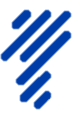 ADRES STRONY INTERNETOWEJ, NA KTÓREJ UDOSTĘPNIANE BĘDĄ ZMIANY I WYJAŚNIENIA TREŚCI SWZ ORAZ INNE DOKUMENTY ZAMÓWIENIA BEZPOŚREDNIO ZWIĄZANE Z POSTĘPOWANIEM O UDZIELENIE ZAMÓWIENIAOPIS PRZEDMIOTU ZAMÓWIENIAOZNACZENIE PRZEDMIOTU ZAMÓWIENIA WEDŁUG KODU CPVTERMIN WYKONANIA ZAMÓWIENIAINFORMACJA O WARUNKACH UDZIAŁU W POSTĘPOWANIU O UDZIELENIE ZAMÓWIENIAINFORMACJE O ŚRODKACH KOMUNIKACJI ELEKTRONICZNEJ, PRZY UŻYCIU KTÓRYCH ZAMAWIAJĄCY BĘDZIE KOMUNIKOWAŁ SIĘ Z WYKONAWCAMI, ORAZ INFORMACJE O WYMAGANIACH TECHNICZNYCH I ORGANIZACYJNYCH SPORZĄDZANIA, WYSYŁANIA I ODBIERANIA KORESPONDENCJI ELEKTRONICZNEJWSKAZANIE OSÓB UPRAWNIONYCH DO KOMUNIKOWANIA SIĘ Z WYKONAWCAMI9.TERMIN ZWIĄZANIA OFERTĄOPIS SPOSOBU PRZYGOTOWANIA OFERTY11.SPOSÓB ORAZ TERMIN SKŁADANIA OFERT12.TERMIN OTWARCIA OFERT13.SPOSÓB OBLICZENIA CENY14.OPIS KRYTERIÓW OCENY OFERT WRAZ Z PODANIEM WAG TYCH KRYTERIÓW I SPOSOBU OCENY OFERT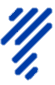 Lp.Opis kryteriów ocenyZnaczenie1.Cena100 %15.INFORMACJE O FORMALNOŚCIACH, JAKIE MUSZĄ ZOSTAĆ DOPEŁNIONE PO WYBORZE OFERTY W CELU ZAWARCIA UMOWY W SPRAWIE ZAMÓWIENIA PUBLICZNEGO PROJEKTOWANE POSTANOWIENIA UMOWY  INFORMACJE DOTYCZĄCE OBOWIĄZKÓW PRZEWIDZIANYCH W ART. 13 LUB ART. 14 RODO ZAŁĄCZNIKI DO SWZ